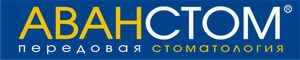 Спецпредложение для посетителей сайта!Предъявитель данной страницы имеет право на получение скидки 20% на первое посещение в стоматологических клиниках сети Аванстом.№Адрес филиалателефоны1ул. Электродная, д. 2708-41-10(многокан.), 585-84-122ул. Электродная, д. 6Б (д. 2, стр. 32.)708-41-10(многокан.), 920-05-194ул.Касаткина. д. 20543-94-52, 971-35-58, 788-56-146просп. Вернадского, д. 39, офис 537431-98-93, 978-05-07, 643-01-087наб. Новикова-Прибоя, д. 3, к. 28499-720-28-30, 508-10-31